Correlativo # 212 de septiembre de 2020Inauguración de pasarela peatonal en Cantón Penitente Abajo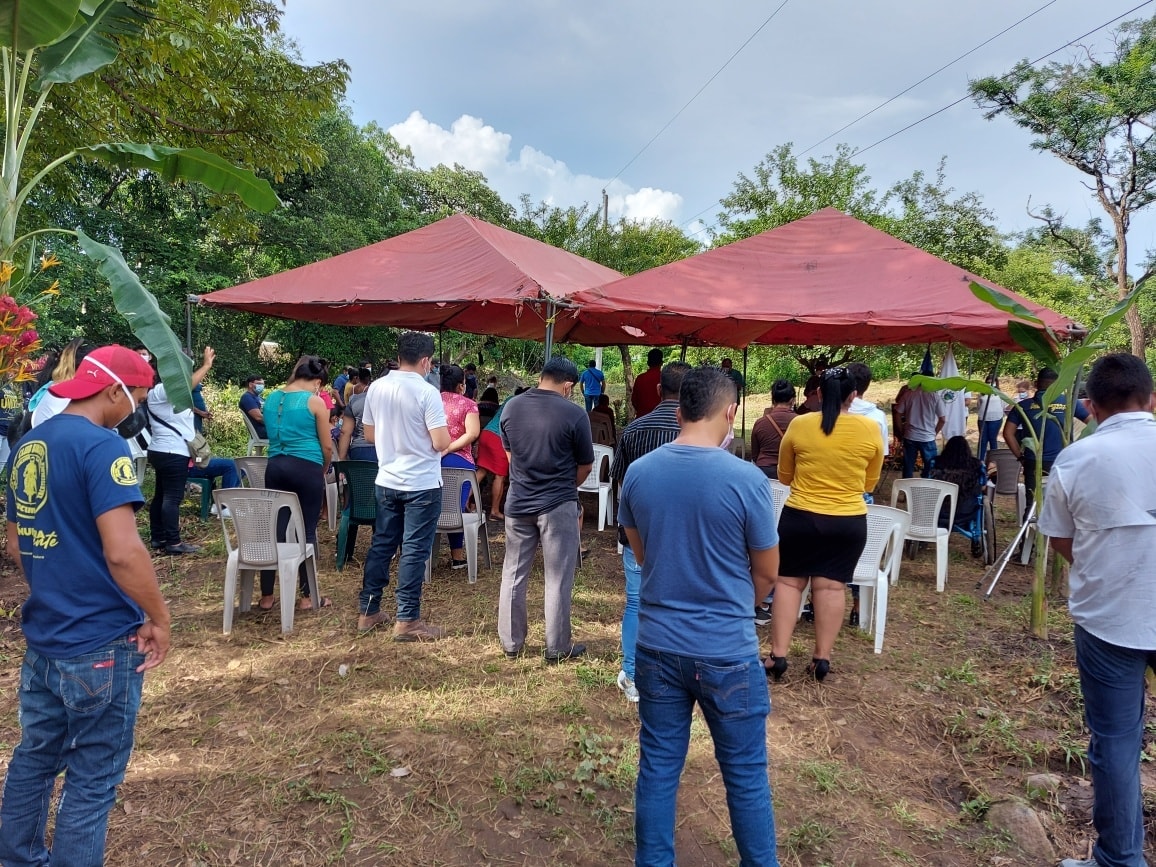 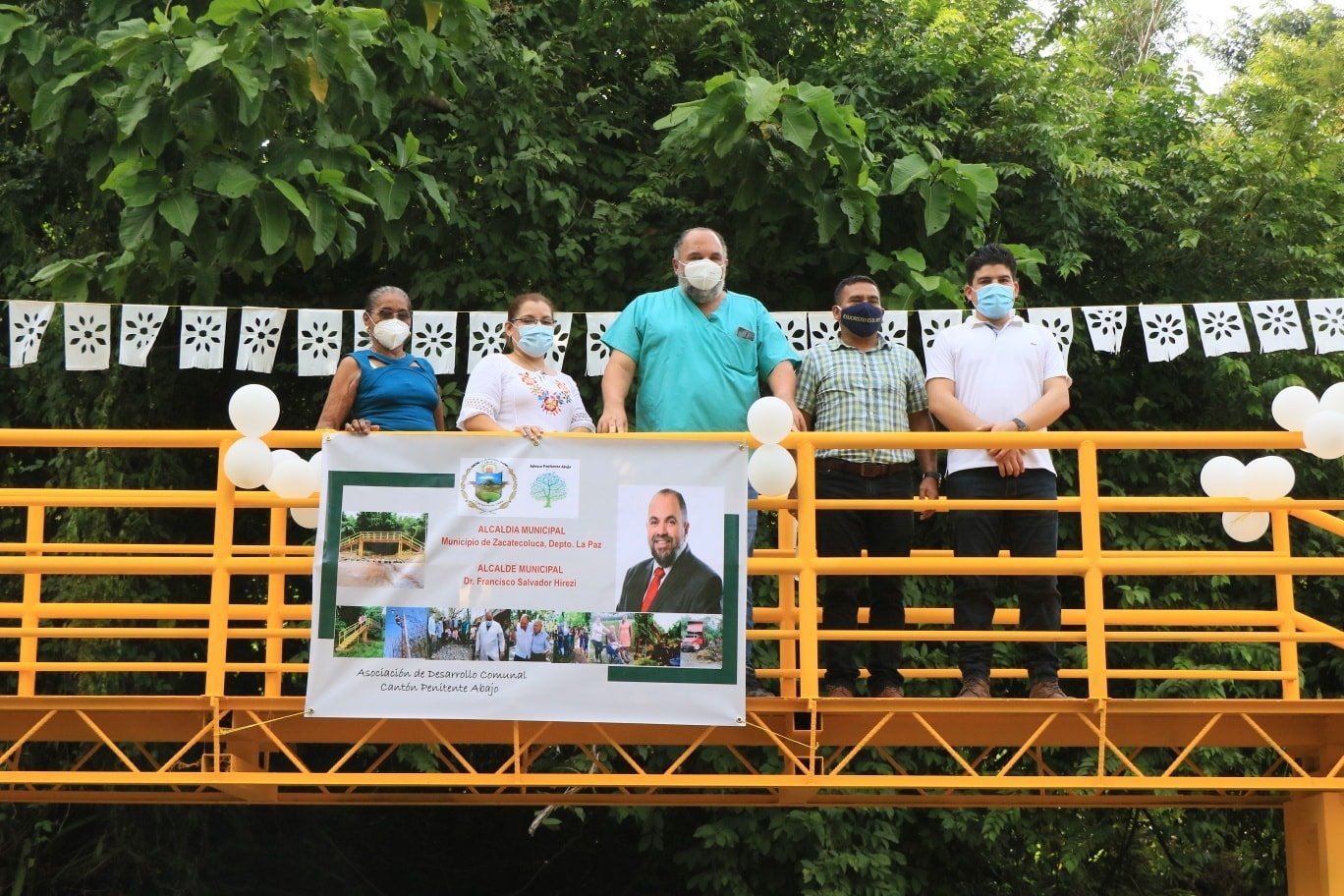 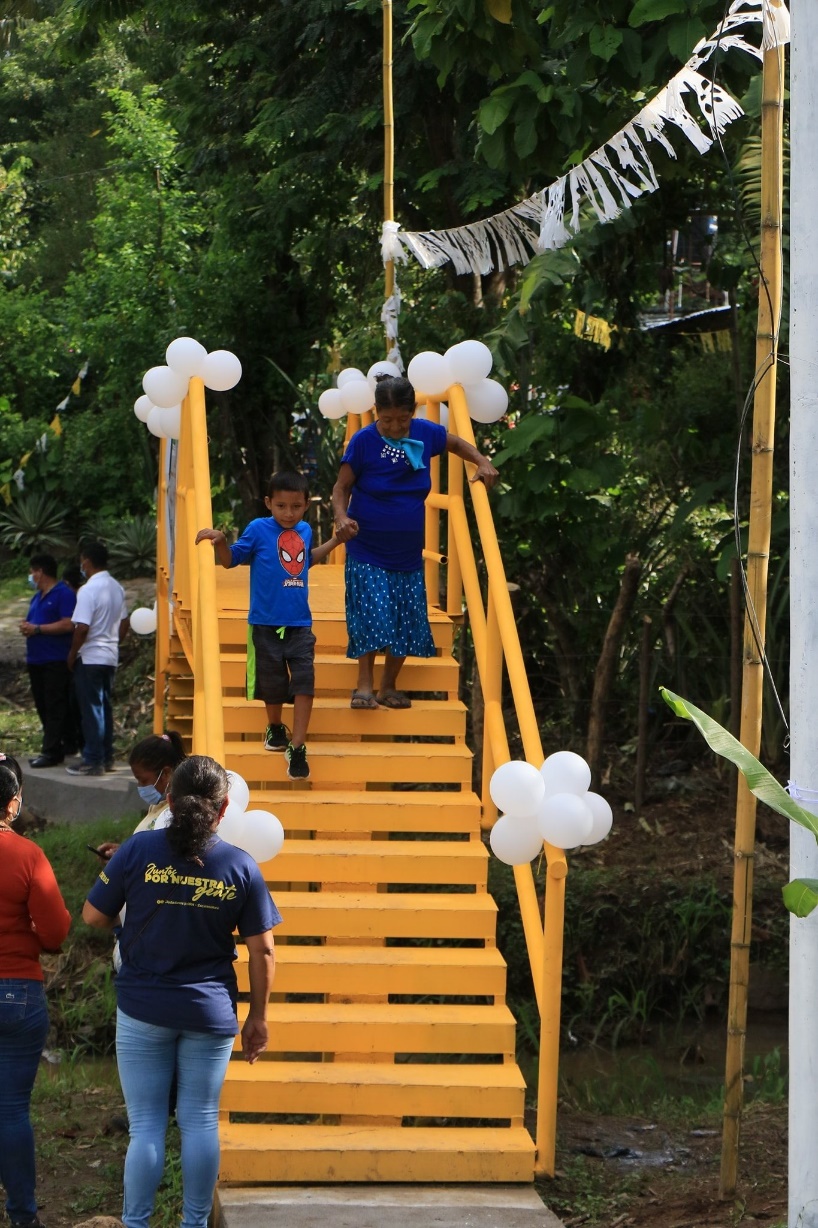 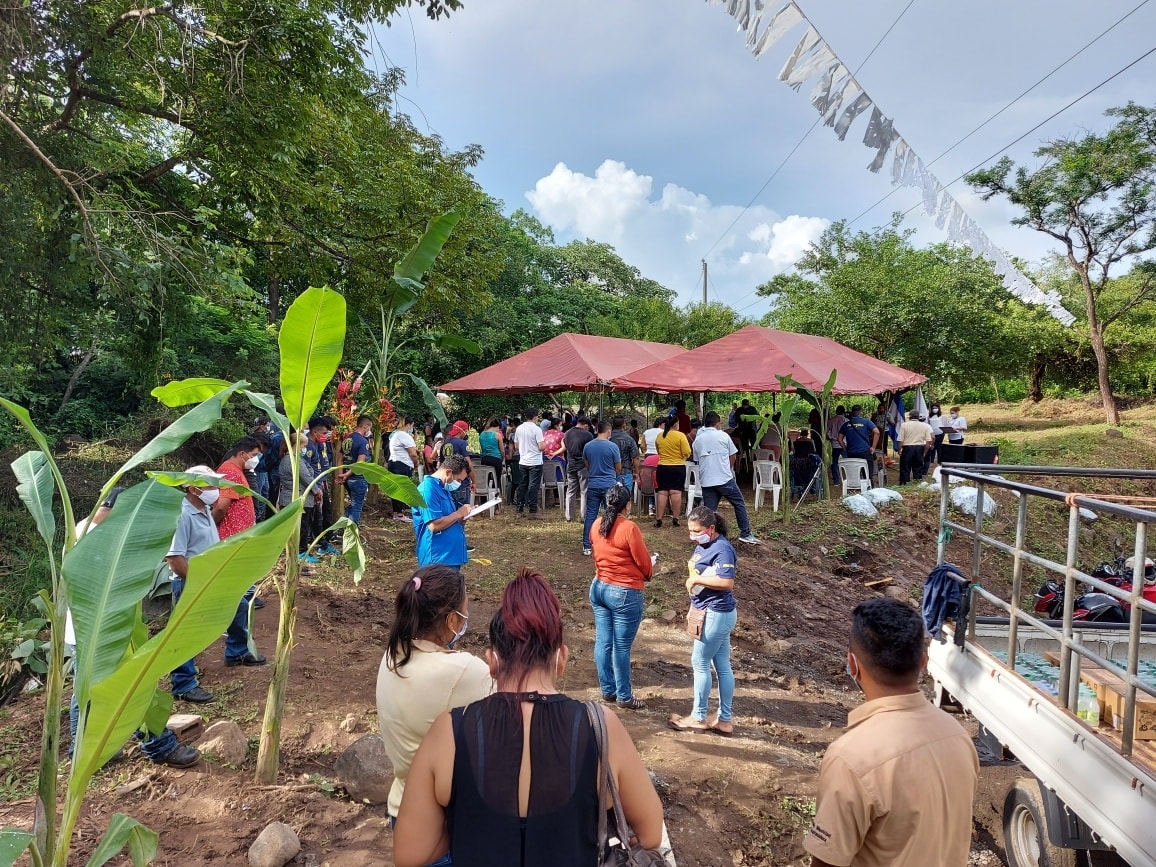 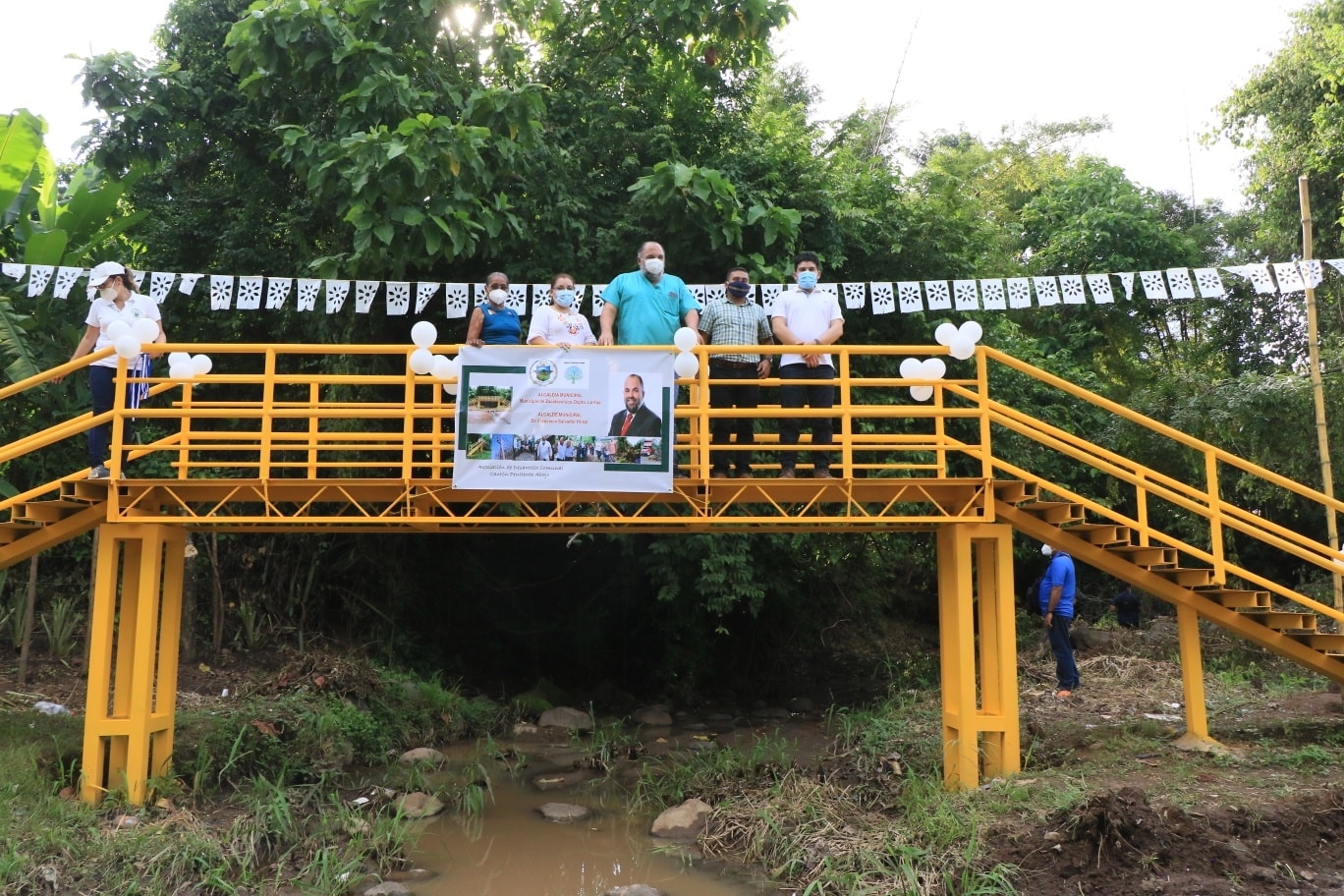 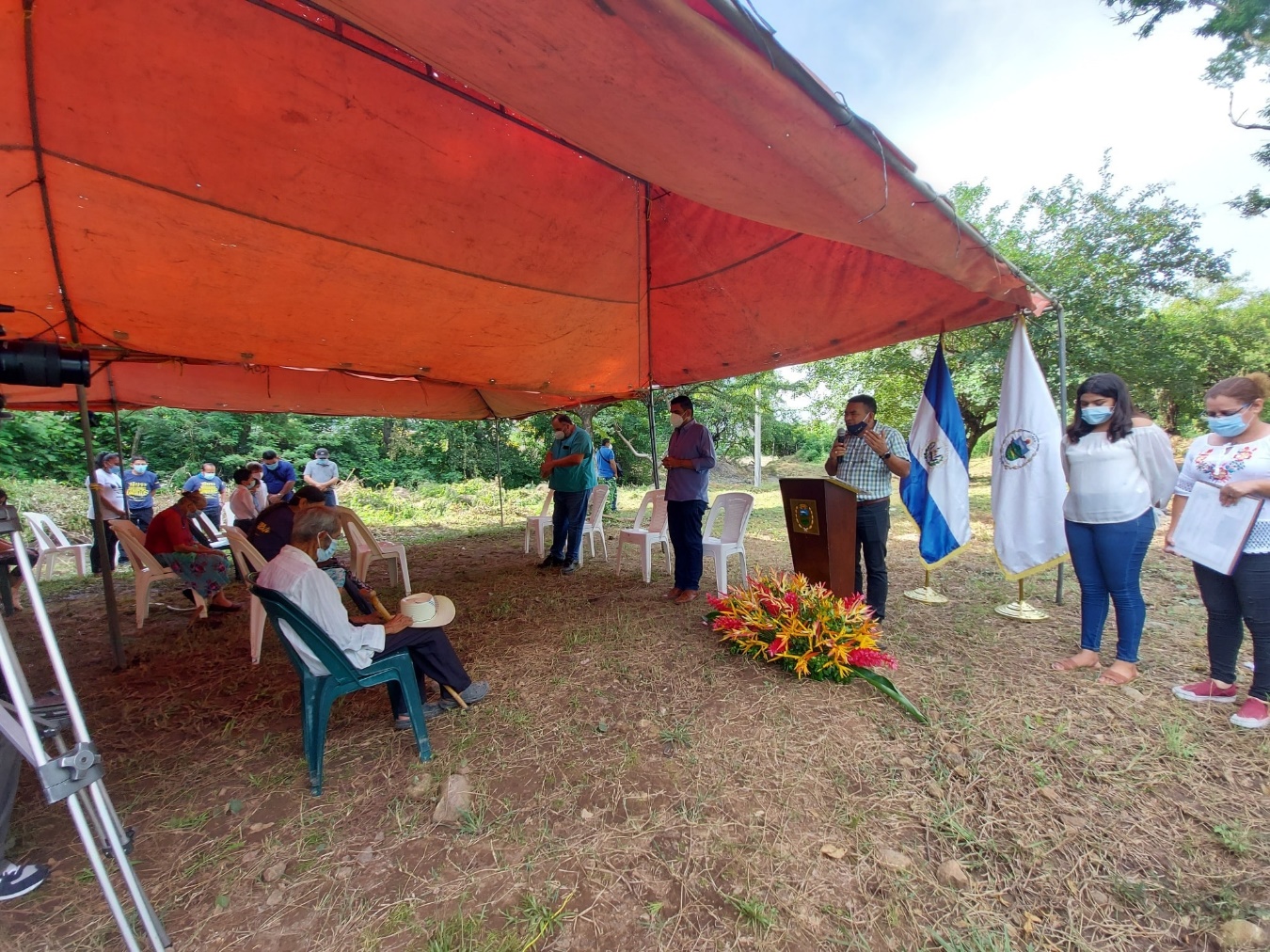 